Нетрадиционные техники рисования для детей дошкольного возрастаСуществует множество техник нетрадиционного рисования, их необычность состоит в том, что они позволяют детям быстро достичь желаемого результата. Например, какому ребенку будет неинтересно рисовать пальчиками, делать рисунок собственной ладошкой, ставить на бумаге кляксы и получать забавный рисунок. Перечисленные ниже техники рисования помогают развивать у ребенка оригинальные идеи, воображение, творчество, мелкую моторику пальцев рук, самостоятельность. Обучать нетрадиционным техникам рисования можно начинать уже в младшем возрасте, постепенно усложняя техники рисования.С детьми младшего дошкольного возраста можно использовать:рисование пальчикамирисование ватными палочкамитычок жесткой полусухой кистьюрисование ладошкамиДетей среднего дошкольного возраста можно знакомить с более сложными техниками:оттиск поролономпечать по трафаретусвеча и акварельнабрызгтычкованиеВ старшем дошкольном возрасте дети могут освоить ещё более трудные методы и техники:кляксография с трубочкойкляксография обычнаярисование зубочисткоймонотипия-рисование ниткамиКаждый из этих методов - это маленькая игра. Их использование позволяет детям чувствовать себя раскованнее, смелее, развивает воображение, да свободу для самовыражения, так же работа способствует развитию координации движений.Тычок жесткой полусухой кистью.Возраст: любойМатериалы: жесткая кисть, гуашь, бумага любого цвета и форматаСпособы получения изображения: ребенок опускает в гуашь кисть и ударяет ею по бумаге, держа вертикально. При работе кисть в воду не опускается. Таким образом заполняется весь лист, контур или шаблон. Получается имитация пушистой или колючей поверхностиРисование пальчиками.Возраст: от двух летМатериалы: гуашь, плотная бумага любого цвета, салфеткиСпособ получения изображения: ребенок опускает в гуашь пальчик и наносит точки, пятнышки на бумагу. После работы пальчики вытираются салфеткой, а затем гуашь смывается водой.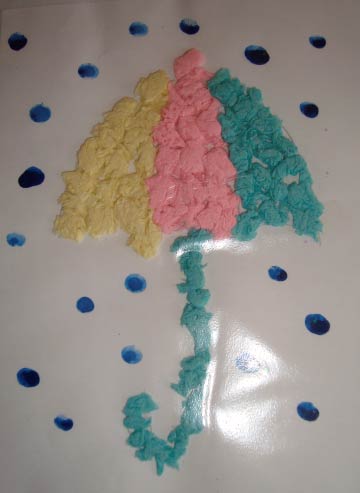 Рисование ладошкамиВозраст: от трех летМатериалы: гуашь или акварель, широкая кисть или кусочек поролона, бумага любого цвета, салфеткиСпособ получения изображения: поролоном или широкой кистью окрашиваем ладошку ребенка выбранным цветом, затем отпечатываем ладошку на бумаге, дорисовываем недостающие детали. Можно использовать одновременно несколько цветов. После работы ладошку вытираем салфеткой и оставшуюся краску смываем водой.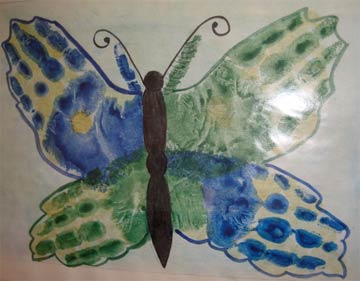 Рисование ниткамиВозраст: от четырех летМатериалы: нитки (лучше шерстяные) различной длины, гуашь, бумагаСпособ получения изображения: опускаем нитки в краску, что бы они пропитались, концы нитки при этом должны оставаться сухими. Укладываем нитку на листе бумаги в произвольном порядке, сверху накрываем чистым листом бумаги, концы нитки должны быть видны. Потянуть за концы нитку, одновременно прижимая верхний лист бумаги. Дорисовать необходимые элементы. После освоения этой техники с использованием одной нитки можно усложнять работу и использовать две и более нити.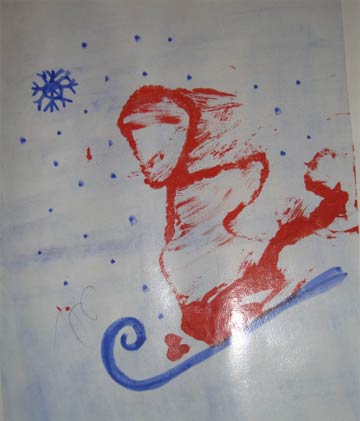 Рисование на сырой мятой бумагеВозраст: от пяти летМатериалы: бумага, краски, вода, кисти, салфеткиСпособ получения изображения: лист бумаги осторожно смять, что бы нарушить структуру бумаги. Расправить бумагу и намочить ее водой. Рисуем способом по сырому задуманный образ. Хорошо удаются в этой технике пейзажи.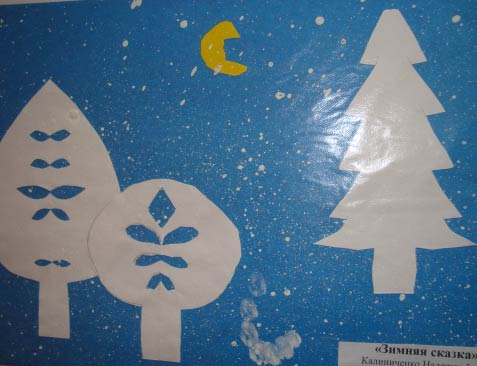 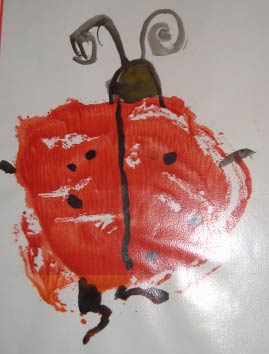 НабрызгВозраст: от пяти летМатериалы: бумага, гуашь, зубная щетка, расческа с зубчиками в один рядСпособ получения изображения: ребенок опускает зубную щетку в баночку с краской, затем проводит расческой по зубной щетке, держа её над бумагой.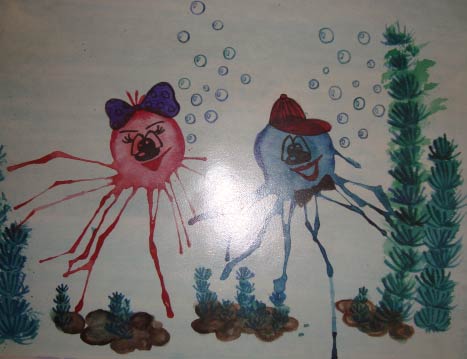 Кляксография обычнаяВозраст: от пяти летМатериалы: бумага, гуашь, пластиковая ложкаСпособ получения изображения: ребенок зачерпывает гуашь пластиковой ложкой и выливает на бумагу. В результате получаются пятна в произвольном порядке. Затем лист накрывается другим листом бумаги и прижимается. Затем верхний лист снимается, изображение рассматривается, определяется, на что оно похоже. Недостающие детали дорисовываются.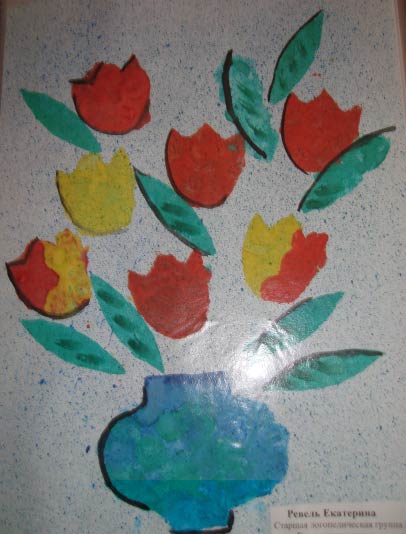 Кляксография с трубочкойВозраст: от пяти летМатериалы: бумага, гуашь, пластиковая ложечка, трубочка (соломинка для напитков)Способ получения изображения: ребенок зачерпывает краску пластиковой ложкой, выливает ее на лист бумаги. Затем на это пятно дует так, чтобы ее конец не касался ни пятна ни бумаги. При необходимости процедура повторяется. Недостающие детали дорисовываются.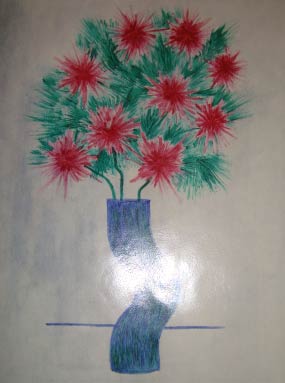 Свеча и акварельВозраст: от четырех летМатериалы: свеча, плотная бумага, акварель, кистиСпособ получения изображения: ребенок рисует свечой на бумаге. Затем закрашивает лист акварелью в один или несколько цветов. Рисунок свечой остается белым.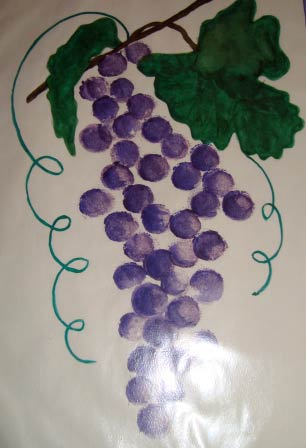 Печать по трафаретуВозраст: от четырех летМатериалы: плотная бумага, трафареты из картона, гуашь или акварель, поролонСпособ получения изображения: ребенок прикладывает трафарет к бумаге, обмакивает поролон в краску и примакивает поролон по трафарету, затем аккуратно убирает трафарет, если необходимо повторяет процедуру после высыхания краски.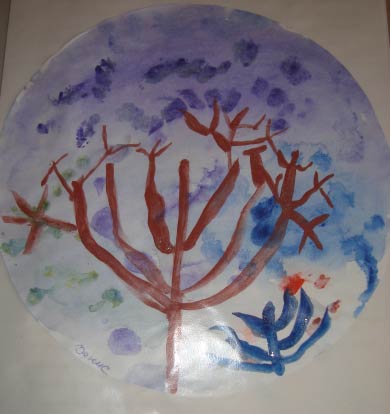 Рисование зубочисткамиВозраст: от шести летМатериалы: бумага, гуашь или акварель, зубочистки (спички), салфеткиСпособ получения изображения: ребенок обмакивает зубочистку в краску и наносит желаемый рисунок на бумагу, для каждой краски берется отдельная зубочистка.12. ТампонированиеВозраст: от четырех летМатериалы: бумага, гуашь или акварель, кусочек поролона закрученный на конце карандаша или длинной палочке, плотно привязанный нитками.Способ получения изображения: ребенок обмакивает полочку с поролоном в краску и наносит изображение на бумагу, можно обмакнуть поролон сразу в две и более краски, получится более сложное цветовое сочетание.13. Рисование сыпучими блесткамиВозраст: от пяти летМатериалы: бумага, краски, кисти, сыпучие блесткиСпособ получения изображения: ребенок пальчиками набирает сыпучие блестки и аккуратно посыпает ими рисунок, необходимое условие: краска на рисунке не должна засохнуть, т.е. блестки наносят на еще не высохший рисунок.Рисование мыльными пузырямиВозраст: от шести летМатериалы: бумага, краски, жидкое мыло, трубочка для коктейля, мелкая баночкаСпособ получения изображения: опустить трубочку в смесь (гуашь, мыло, вода) и подуть так, что бы получились мыльные пузыри. Чистый лист бумаги прикасать к пузырям, как бы перенося их на бумагу. Получаются интересные отпечатки, можно дорисовать детали.